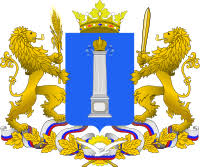 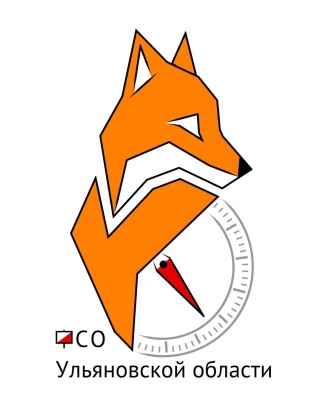 Информационный бюллетень №2Тренировочные соревнования «Первомай»1. ОБЩАЯ ИНФОРМАЦИЯ1.1 Программа соревнований1 мая (суббота)9.30-11.10 - регистрация участников*;11:30 - старт первого дня («классика», интервальный старт);17:00 – 18.20 – вечерний спринт (свободный старт: призмы, без отметки); 19:40-21:00 – разбор дистанций, мини-семинар «Система действий в ориентировании».

Вечерняя программа 1 мая будет проведена при условии достаточного количества заявок и наличия сопутствующей погоды (отсутствие ливневого дождя). Дополнительная информация будет доведена на сайте ul-orient.ru.2 мая (воскресенье) 

10.00-10.40 – регистрация участников*;11.00 – старт второго дня («классика», интервальный старт).  

*Регистрация на финише в полевом лагере. 1.2 Группы участниковВ утренних стартах 1-2 мая используется 4 класса дистанций:
МЖ-А: сложная длинная, рекомендуется для МЖЭ, молодые МВ и уверенные в своих силах!
МЖ-Б: сложная, укороченная – рекомендуется для МВ (ветераны), М16-18 и Ж18;  
МЖ-В: средняя сложность, рекомендуется для старших МВ, ЖВ, МЖ14, Ж16; 
МЖ-Г: простая, рекомендуется для МЖ10-12,  ДТР, открытая. 

В первую очередь, выбирайте дистанцию, отталкиваясь от ваших текущих возможностей. Рекомендации условные, ограничений по возрасту в заявке Orgeo нет. 

Мужчины и женщины в разных группах – например, М-А и Ж-А. 

В вечернем старте 1 мая используется 2 дистанции – А (сложная) и Б (облегченная). 1.3 Система отметки и взнос

Старты первой половины дня 1-2 мая: до 18 лет - 50 руб., старше 18 лет – 100 руб.
Вечерний спринт 1 мая: до 18 лет бесплатно, старше 18 лет – 50 руб.Соревнования не являются коммерческими, заявочные взносы покрывают расходы, связанные с проведением соревнований.Система отметки SPORTident. Аренда чипов на 1 день – 10 рублей. При потере или поломке чипа организаторам восстанавливается стоимость чипа.1.4 Техническая информацияКарта подготовлена в сентябре-октябре 2020 года. Впервые используется для соревнований по спортивному ориентированию.Местность представлена двумя зонами:
- плавный мелкосопочник в сосновом лесу, проходимость хорошая и средняя, локальные заболоченности, грунт мягкий (мох); - смешанный и лиственный лес с подлеском, рельеф не развит, проходимость средняя и плохая, много валежника.    Залесенность района 90%.Дорожная сеть развита средне. Представлена дорогами разной градации, системой просек и лесовывозными дорогами. 
Гидрография – локальные заболоченности и болота, на севере по границе карты река.
Высота сечения рельефа - 2,5 метра.Параметры дистанций:
Примеры карт: 
       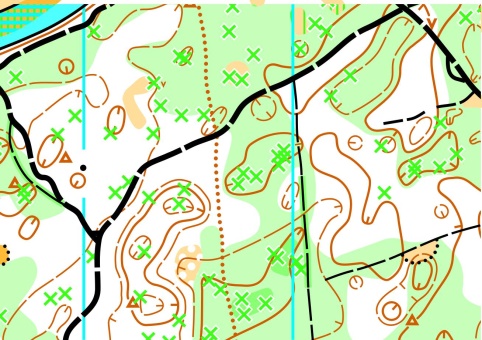 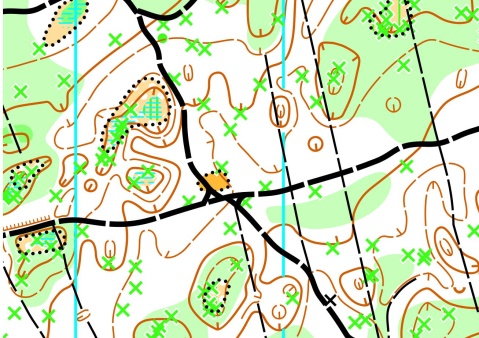 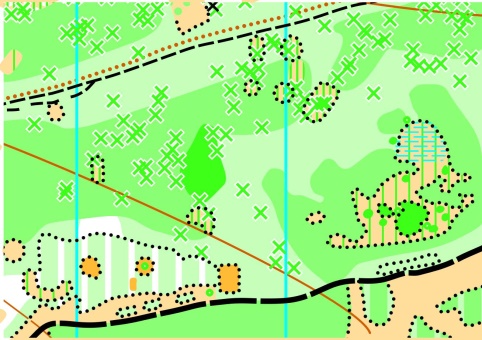 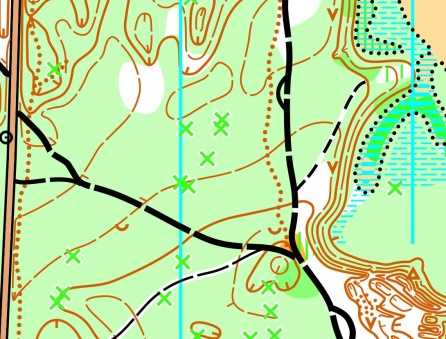 1.5 Размещение участников. Вариант подъездаЕсть возможность размещения на базе спортивно-оздоровительного лагеря «Садовка». 15 км до полевого лагеря соревнований. Дополнительная информация на сайте https://ulsadovka73.ru/ и по телефону: 778327 (директор СОЛ «Садовка»).

Полевой лагерь размещён в сосновом бору. В лагере отсутствует питьевая вода. От центра лагеря до волжского залива 400-500 метров (для забора технической воды). Разведение костров запрещено. 
Лесной массив района тренировочных соревнований: 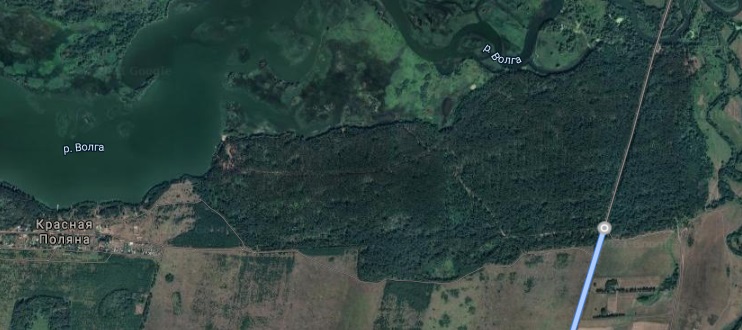 Схема движения из Ульяновска:

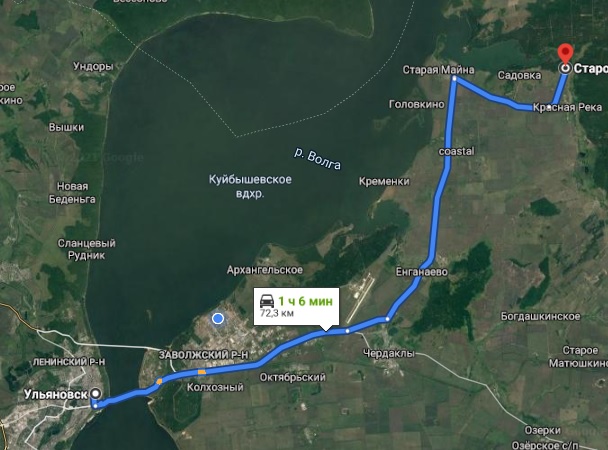 Схема движения в полевой лагерь с трассы «Ульяновск-Болгары»:

Координаты полевого лагеря: 54.612582, 49.107953

1.6 Схема стартов и финишей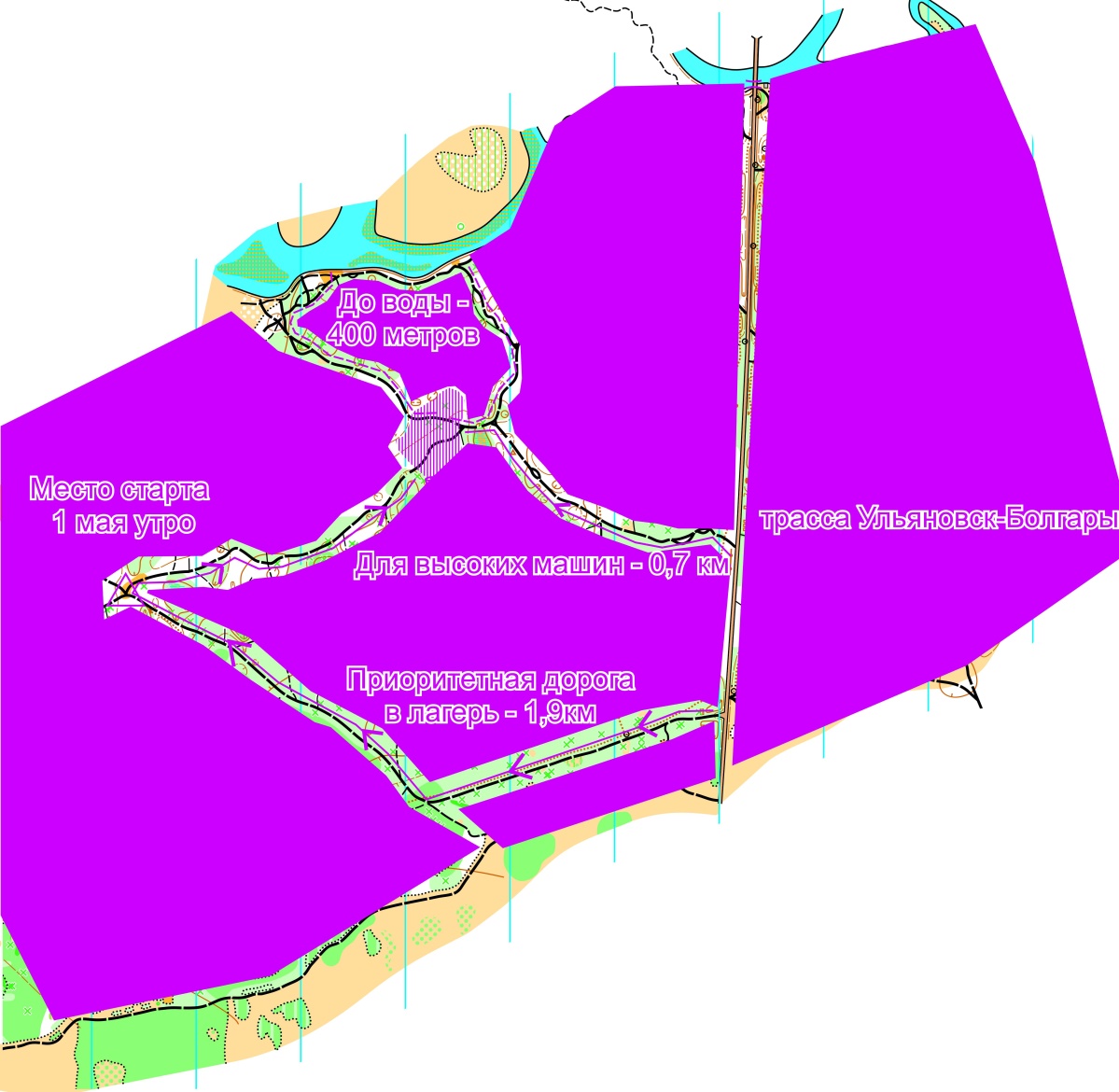 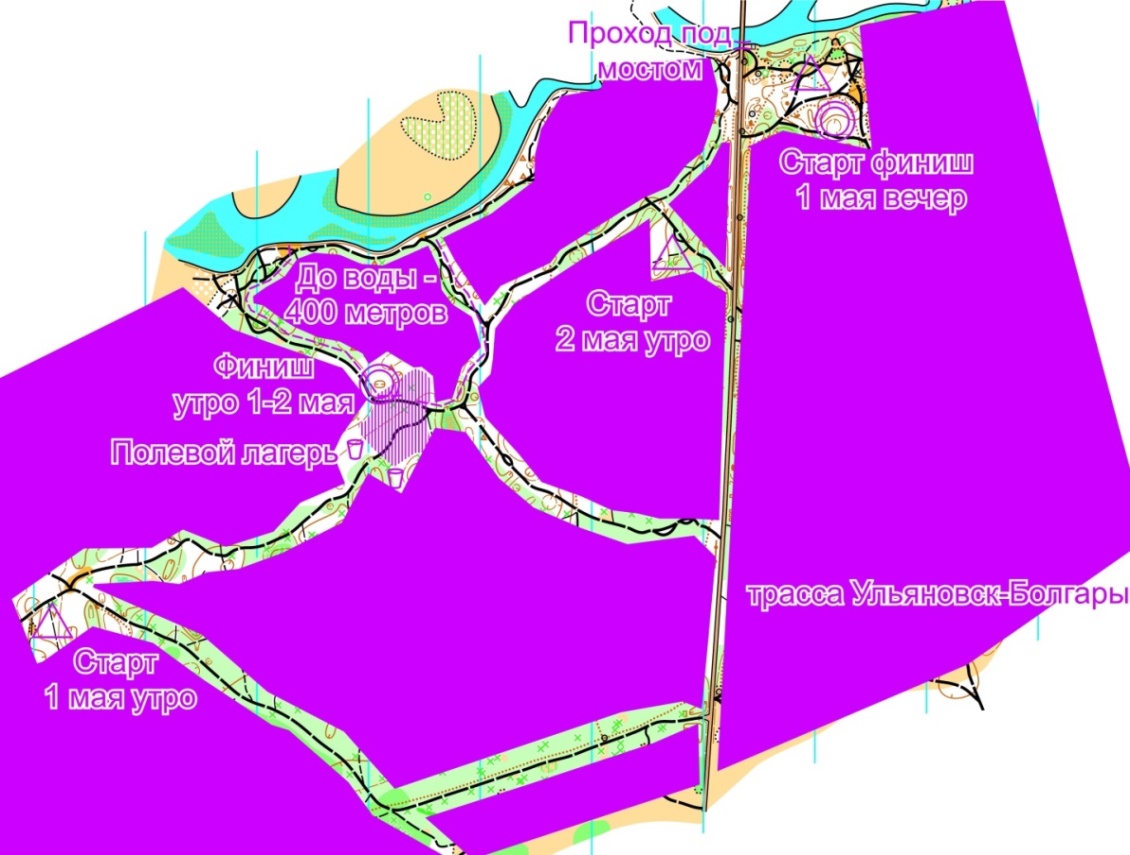 
!!!Движение участников на вечерний старт 1 мая из лагеря строго по маркировке – переход дороги строго под мостом. Или на машине -есть возможность парковки в районе старта финиша!!!             

Расстояние от полевого лагеря до мест старта:
1 мая утро – 0,65 км;
1 мая вечер – 0,7 км;
2 мая утро – 1,1 км.1.8 Разбор дистанций. Мини-семинар

Будут разобраны дистанции первого дня. Представлен пример содержания системы действий: выбор варианта, реализация выбранного варианта. Ответы на вопросы.

По дополнительным вопросам: 89603609480 Андрей.1 мая утро1 мая утро1 мая вечер1 мая вечер2 мая утро2 мая утроМ-А, Ж-А6,8 км 25КП1:7500А – 3,9 км, 22 КП
Б – 2,6 км 9КП1:40008,6 км 20КП1:10000М-Б, Ж-Б5,6 км 17КП1:7500А – 3,9 км, 22 КП
Б – 2,6 км 9КП1:40006,1 км 16КП1:7500М-В, Ж-В5,1 км 18КП1:7500А – 3,9 км, 22 КП
Б – 2,6 км 9КП1:40005,5 км 16КП1:7500М-Г, Ж-Г 6КП1:5000А – 3,9 км, 22 КП
Б – 2,6 км 9КП1:40001,9 км 8КП1:5000Контрольное
время2 часа2 часафиниш закрывается
в 19.00финиш закрывается
в 19.002,5 часа2,5 часа